УРАЛЬСКИЙ ФЕДЕРАЛЬНЫЙ УНИВЕРСИТЕТ ИМ. ПЕРВОГО 
ПРЕЗИДЕНТА РОССИИ Б. Н. ЕЛЬЦИНА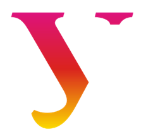 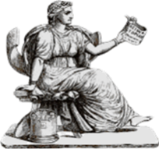 РОССИЙСКОЕ ОБЩЕСТВО ИНТЕЛЛЕКТУАЛЬНОЙ ИСТОРИИ II МЕЖДУНАРОДНЫЙ УРАЛЬСКИЙ ИСТОРИЧЕСКИЙ ФОРУМГОРОД В КОНТЕКСТЕ ГЛОБАЛЬНОЙ И РЕГИОНАЛЬНОЙ ИСТОРИИ: к 300-ЛЕТИЮ ЕКАТЕРИНБУРГАУважаемые коллеги! Приглашаем к участию во II Международном уральском историческом форуме «Город в контексте глобальной и региональной истории: к 300-летию Екатеринбурга», который пройдет 7–9 сентября 2023 года на базе Уральского федерального университета. В свете ознаменования юбилейной даты 300-летия со дня основания Екатеринбурга приглашаем к дискуссии о роли и историческом значении города как особого локуса на примере основанного на Урале в 1723 году завода-крепости. Главная идея форума – отойти от традиционной хронологии и линейности исторического процесса и оживить 300 лет истории Екатеринбурга в синтезе подходов исторической науки, археологии и практик сохранения культурного и документального наследия.Работа Второго Уральского исторического форума пройдет на четырех конференционных площадках:• Город и система управления в России Нового и Новейшего времени• Город как интеллектуальный локус/пространство во всемирной истории• Екатеринбург: сохранение историко-культурного и документального наследия• Екатеринбург археологический: исследователи, идеи, открытия.• Культурно-познавательный туризм и коммодификация городского пространства в контексте истории.II Международный уральский исторический форум пройдет в смешанном формате (онлайн и офлайн) и состоится по адресу Екатеринбург, проспект Ленина, 51. Рабочие языки форума – русский и английский. Формы представления докладов: пленарный (до 30 мин.), секционный (до 15 мин). Проезд, проживание и участие в конференции – за счет направляющей стороны.Заявки на участие в Форуме принимаются в срок до 01 июня 2023 г. в электронной форме: https://forms.gle/z8oSSGzywSbC5W2R9. По итогам работы II Международного уральского исторического форума планируется опубликовать лучшие доклады в трех высокорейтинговых научных журналах ««Quaestio Rossica», «Известия Уральского федерального университета. Серия 2. Гуманитарные науки», «Диалог со временем».Оргкомитет